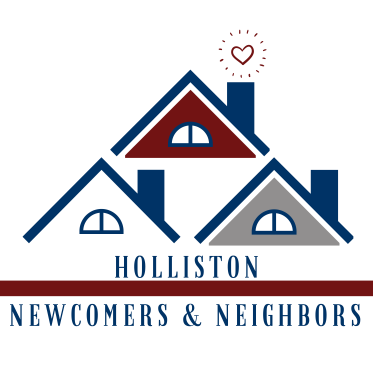 HNN Annual Sponsorship Tiers (2024 calendar year)Gold $1000Named as an EVENT SPONSOR for ALL HNN Fundraising Events in all marketing materialsA FEATURE POSTER at ALL in-person HNN Fundraising Events identifying your business as an EVENT SPONSORInformation table or other approved presence at all in-person HNN Fundraising EventsAdmission to ALL HNN Fundraising Events for 1 family (up to 4 immediate members for children’s events or up to 2 tickets for adult events) 1 Item for non-admission events - for example Prize-A-Day would be 1 CalendarRecognition & Business logo on our Club Website home & sponsor pages and in our member newsletterRecognition & Business logo on our Club Sponsor Poster at Celebrate Holliston & select member eventsRecognition as a club sponsor on HNN Social MediaSilver $500Information table or other approved presence at all in-person HNN Fundraising EventsAdmission to 1 HNN Fundraising Event of your choosing for 1 family (up to 4 immediate members for children’s events or up to 2 tickets for adult events) 1 Item for non-admission events - for example Prize-A-Day would be 1 CalendarRecognition & Business logo on our Club Website home & sponsor pages and in our member newsletterRecognition & Business logo on our Club Sponsor Poster at Celebrate Holliston & select member eventsRecognition as a club sponsor on HNN Social MediaBronze $250Recognition & Business logo on the HNN Website home & sponsor pages and in our member newsletterRecognition & Business logo on our Club Sponsor Poster at Celebrate Holliston & select member eventsRecognition as a club sponsor on HNN Social MediaBuilding Friendships, Building Community----------------------------------------------------------------------------------------------------------------------------------------------------To register your sponsorship, return this portion with a check made out to Holliston Newcomers & Neighbors to:Holliston Newcomers & NeighborsSponsorship PO Box 6581, Holliston MA 01746Sponsorship Level (circle):    Gold ($1000)  Silver ($500)  Bronze ($250) Company Name:__________________________________________________________________________Mailing Address:__________________________________________________________________________Contact Name:____________________________  Contact Email:__________________________________www.hollistonnewcomers.org | P.O. Box 6581, Holliston MA 01746 | EIN: 04-2627413